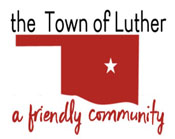 PLANNING COMMISSION FOR THE TOWN OF LUTHERMONDAY, MARCH 8, 2021, 7:00 PMTOWN HALL, 108 S MAIN, LUTHER, OK 73054PUBLIC HEARING AND REGULAR MEETING MINUTESCall to order Herbert KeithPledge of Allegiance led by Herbert KeithRoll Call by Herbert Keith. Present were Herbert Keith, Anna Campbell, Jason Roach, and David Threatt. (All present)Determination of a quorum by Herbert KeithApproval of February 8, 2021 minutes. Jason Roach moved to approve the minutes, 2nd by David Threatt. The Vote: All (4) Yes.A PUBLIC HEARING to consider an application for a Specific Use Permit for property generally located at 18930 E Coffee Creek Rd, Luther, Oklahoma, for purposes of a Commercial Marijuana Growth Facility.  A copy of the proposed application is on file in the office of the Town Clerk at Luther Town Hall.  The property is currently zoned A-1, Agricultural, and the legal description is as follows: LUTHER TOWNSHIP 000 000 PT NE4 SEC 16 14N 1E BEG NE/C NE4 TH S663.64FT W1308.75FT N650.87FT E1316.13FT TO BEG CONT 19.80 ACRS MORE OR LESS SUBJECT TO EASEMENTS OF RECORD. Herbert Keith opened the public hearing. Discussion was had. Herbert Keith closed the public hearing. Consideration, discussion and possible action to appoint a Chairman and Vice-Chairman for the Planning Commission. Anna Campbell made a motion to appoint Herbert Keith as Chairman, 2nd by David Threatt. The Vote: All (4) Yes.   Jason Roach made a motion to appoint Anna Campbell as Vice-Chairman, 2nd by David Threatt. The Vote: All (4) Yes.Consideration, discussion, and possible action to approve and recommend to the Town Board of Trustees, an application for a Specific Use Permit for property generally located at 18930 E Coffee Creek Rd, Luther, Oklahoma, for purposes of a Commercial Marijuana Growth Facility.  A copy of the proposed application is on file in the office of the Town Clerk at Luther Town Hall.  The property is currently zoned A-1, Agricultural, and the legal description is as follows:  LUTHER TOWNSHIP 000 000 PT NE4 SEC 16 14N 1E BEG NE/C NE4 TH S663.64FT W1308.75FT N650.87FT E1316.13FT TO BEG CONT 19.80 ACRS MORE OR LESS SUBJECT TO EASEMENTS OF RECORD. Jason Roach made a motion to approve the Specific Use Permit, 2nd by David Threatt. The Vote: All (4) Yes.Consideration, discussion, and possible action to adopt Resolution #PC2021-01, a resolution of the Planning Commission for the Town of Luther, setting certain conditions for Commercial Marijuana Growth Facilities. Tabled from February 8, 2021. Herbert Keith made a motion to adopt Resolution PC2021-01, 2nd by David Threatt. The Vote: All (4) Yes.Consideration and discussion relating to planning, zoning or ordinances for the Town of Luther. No action.Adjourn. Jason Roach made a motion to adjourn, 2nd by Anna Campbell. The Vote: All (4) Yes. Meeting adjourned.Minutes transcribed by Scherrie Pidcock, Interim Town Clerk-TreasurerHerbert Keith - ChairmanAnna Campbell – Vice-ChairmanJason Roach - MemberDavid Threatt - MemberTrandy Langston – Board Liaison